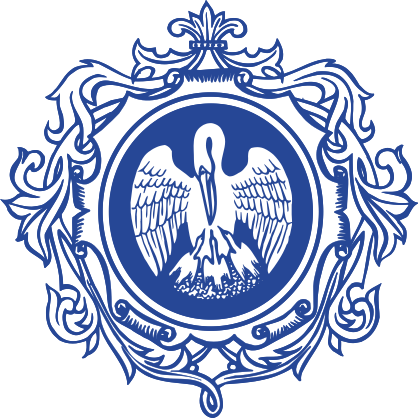 информационное письмо № 2 Уважаемые коллеги!Приглашаем Вас принять участие в работеXXVII  Всероссийской  научно-практической  конференции«СОВРЕМЕННОЕ ОБРАЗОВАНИЕ В ОБЛАСТИ БЕЗОПАСНОСТИ ЖИЗНЕДЕЯТЕЛЬНОСТИ: ТЕОРИЯ, МЕТОДИКА, ПРАКТИКА»конференция состоится 15   НОЯБРЯ   2023 года  Приглашаем к участию педагогов и руководителей образовательных учреждений всех типов (дошкольных образовательных учреждений, общеобразовательных школ, учреждений дополнительного образования, учреждений начального, среднего и высшего профессионального образования), психологов, научных сотрудников и практикующих специалистов, соискателей, докторантов и аспирантов.В ходе работы конференции планируется выступление ведущих специалистов по следующим направлениям: Предметно-профильная подготовка педагогов в области безопасности жизнедеятельности:- подготовка специалистов безопасности жизнедеятельности в свете новых стандартов образования;  - стратегия развития высшего педагогического образования в области безопасности жизнедеятельности;- сетевое взаимодействие вузов-партнеров по реализации программ в области безопасности жизнедеятельности;- развитие системы уровневой подготовки образования в области безопасности жизнедеятельности.Теоретические и методические аспекты подготовки молодежи в области безопасности жизнедеятельности:- развитие современных форм обучения в образовательном процессе по безопасности жизнедеятельности;- роль дополнительного образования в формировании здорового и безопасного образа жизни обучающихся;- возможности культурно-просветительской деятельности в области безопасности жизнедеятельности;- методические подходы к организации экологически безопасной и здоровьесберегающей среды образовательной организации;- воспитательный потенциал предметной области безопасности жизнедеятельности в личностном развитии обучающихся.Актуальные вопросы защиты населения и территорий от чрезвычайных ситуаций природного,  техногенного и социального характера:- прогнозирование и предотвращение опасных и чрезвычайных ситуаций в современном мире;- комплексная безопасность образовательных организаций;-формирование культуры безопасного поведения человека как основа профилактики опасностей и угроз различного характера;- современные комплексы обеспечения безопасности;- организация служб ГО и охраны труда в современных условиях.Актуальные вопросы здоровьесбережения участников образовательного процесса6- здоровьесберегающее образование на современном этапе развития; - мониторинг здоровья участников образовательного процесса; - медико-валеологическая подготовка студентов педагогического ВУЗа:- обучение навыкам оказания первой помощи;- профилактика социальных отклонений в образовательной среде.Траектория формирования культуры безопасного поведения: от школы до производства6 - отраслевой запрос на степень развития приверженности безопасного поведения молодых работников;- инструменты развития приверженности безопасности у персонала организаций потенциально опасного производства;- психодиагностические методы оценки приверженности безопасности;- компетенции тренера и технологии их развития;- опыт преподавания дисциплин, связанных с понятием «культура безопасности».  Участникам конференции необходимо заполнить заявку в гугл-форме  https://forms.gle/YB9jJt5nSdPDFCXy6 до 1 октября 2023 г. Для участия в конференции с публикацией в сборнике научных трудов (РИНЦ)) необходимо направить до 1 октября 2023 г. в электронном виде заполненную авторскую справку и материалы статьи (отдельными документами), оформленные в соответствии с требованиями в оргкомитет конференции по электронной почте – nauka_fbg@mail.ru. Редактирование материалов сборника статей не предусматривается, авторы несут полную ответственность за содержание и оформление материалов. Оргкомитет не рецензирует присланные материалы. Текст будет проверяться в системе «антиплагиат». Уникальность статьи должна быть не менее 60%. Участники с выступлением получат сертификат, подтверждающий тему доклада.Место проведения конференции: г. Санкт-Петербург, наб. реки Мойки, 48 По итогам работы конференции будет издан специальный выпуск – сборник научных статей конференции с занесением в РИНЦ
Оплата публикации в 2023 году:Одна страница электронного формата А4 – 130 рублейПолучение электронного сборника – бесплатно.Ориентировочная стоимость печатного сборника  - 375 руб.,  (заказывать  не обязательно).К тексту статьи необходимо приложить авторскую справку, если авторов несколько – то информацию внутри авторской справки необходимо заполнить для каждого из них. Статьи без авторской справки к изданию не принимаются. Объем статьи – от 4 до 10 страниц.Типовое название текста статьи – Статья Иванов И.И., Петров П.П.Типовое название файла с авторскими справками – Авторская справка Иванов И.И., Петров П.П.Оплата публикации осуществляется по квитанции, высланной на Вашу электронную почту после рецензирования материалов статьи в издательстве. После получения квитанции Вам необходимо оплатить ее в течение 3-х рабочих дней и отправить подтверждение оплаты в виде скан-копии квитанции или скан-копии чека на электронную почту nauka_fbg@mail.ru Проект программы конференции будет сформирован к 06  ноября 2023 года и разослан всем зарегистрированным участникам конференцииПриложение 1Требования к оформлению статей:В редакцию принимаются тексты, подготовленные в формате Microsoft Word (.docx, .doc, .rtf, .odt)Допускается использование шрифтов Arial и Courier New при оформлении схем, графиков, диаграмм и рисунков. Допускается использование шрифта меньшего размера (10 пунктов) в тексте таблиц, ссылок, схем, графиков, диаграмм и рисунковПример оформления статьиИстория становления образовательной области безопасности жизнедеятельностиИванов Иван Иванович, кандидат педагогических наук, доцент;Степанов Степан Степанович, аспирантРоссийский государственный педагогический университет им. А. И. Герцена (г. Санкт-Петербург)Текст аннотации текст аннотации текст аннотации текст аннотации текст аннотации текст аннотации текст аннотации. 	Ключевые слова: перечисляются ключевые слова. 	Текст статьи. Текст статьи. Текст статьи. Текст статьи. Текст статьи. Текст статьи. Текст статьи. Текст статьи. Текст статьи. Текст статьи. Текст статьи. Текст статьи. Текст статьи. Текст статьи. Текст статьи. Текст статьи. Текст статьи. Таблица 1Периоды становления образовательной области безопасности жизнедеятельностиТекст статьи. Текст статьи. Текст статьи. Текст статьи. Текст статьи. Текст статьи. Текст статьи. Текст статьи. Текст статьи. Текст статьи. Текст статьи.Текст статьи. Текст статьи. Текст статьи. Текст статьи. Текст статьи. Текст статьи. Текст статьи. Текст статьи. Текст статьи. Литература:Первый источник.…Приложение 2Формат листаA4Поляверхнее и нижнее — 2 см, левое — 3 см, правое — 1,5 смОсновной шрифтTimes New RomanРазмер шрифта основного текста14 пунктовМежстрочный интервалполуторныйВыравнивание текстапо ширинеАбзацный отступ (красная строка)1,25 смРисункив тексте статьи, без обтекания
Пожалуйста, не забывайте, что журнал печатается в черно-белом варианте!Ссылки на литературув квадратных скобках [1, с. 2], библиографический список в конце текстаОбъем*от 4 до 10 страницПерваяВтораяТретьяЧетвертаяДревнее времявлияет всегдавлияет редконе влияет не выясненоНастоящее времяне выясненоне влияет влияет редковлияет всегдаАвторская справка:Фамилия, имя и отчество автораУченая степень, званиеДолжностьМесто работы или учебыАдрес электронной почтыНужен ли Вам печатный экземпляр сборника  (укажите количество)Укажите почтовый адрес, на который необходимо направить сборник    (не забудьте индекс)Планируется ли выступление на конференции? Напишите  тему выступления